RIWAYAT HIDUP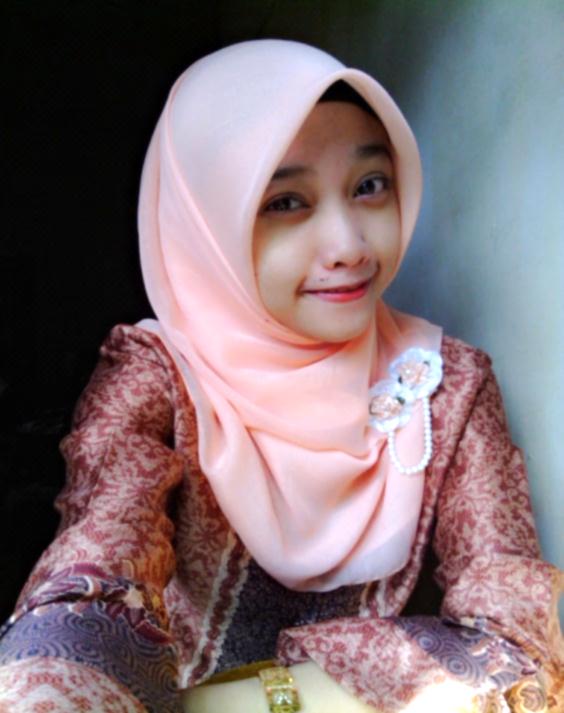 Penulis yang bernama lengkap Neng Rosi Iswanti dilahirkan di Bandung tanggal 14 Mei tahun 1992. Orang tua bernama Bapak Entang dan Ibu Uti Maryati. Penulis merupakan anak keempat dari empat bersaudara. Dengan kakak yang bernama Drs. Aep Saepudin, Lalis Hernawati S.Pd dan Usep Saeporuhman. Penulis menempuh pendidikan Sekolah Dasar dari tahun 1998-2004 di SDN Sekepeuris II. Kemudian melanjutkan pendidikan di SMPN 1 Katapang dari tahun 2004-2007. Setelah lulus melanjutkan pendidikan di SMAN 1 Katapang dari tahun 2007-2010. Dan penulis melanjutkan kuliah di Fakultas Keguruan dan Ilmu Pendidikan Universitas Pasundan Bandung Program Studi S1 PGSD dari tahun 2010-2014.